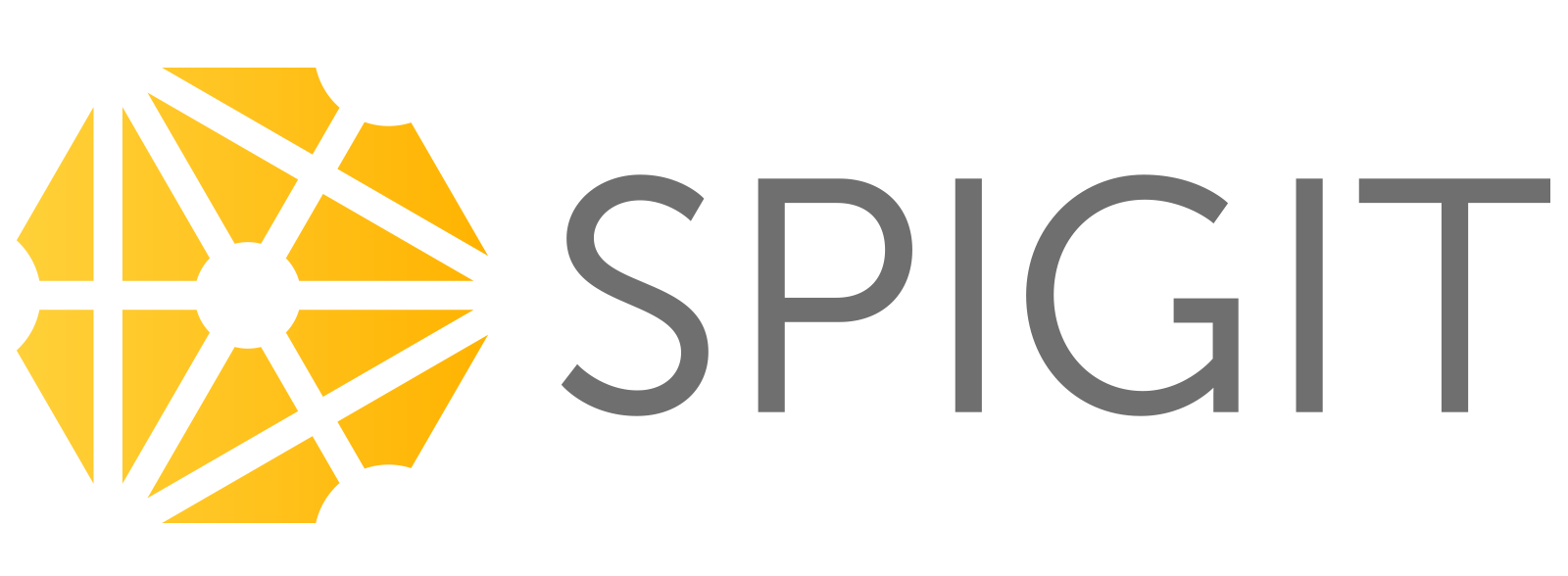 Online Innovation Challenge – Opportunity BrainstormingThe method of gathering improvement ideas via online challenges is very versatile, and can be applied in many situations. Below are some examples. Make sure to think through these success factors as you consider your options – a “no” or “not sure” on any of these questions may mean the opportunity should not be pursued. Will action be taken on the useful ideas (accountable sponsor assigns sufficient resources)?Is the community to be invited available and motivated?Is the topic appropriate for broad community consideration?Can the problem and goal be clearly scoped and described?Will leadership vocally and personally advocate participation?Is the topic strategic, relevant and meaningful to organization objectives?Are communication resources available to drive engagement?Online Challenge ExamplesHow to increase productivityNew product or service How to operate more efficiently Service representatives share customer feedbackHow to repeat proven innovations elsewhere in the organizationArticulate complex operational issues (define the problem)Competitor insights Bureaucracy Buster – cut the red tapeBusiness partner insightsStrategic planning processNew venture challengeEnvironmental sustainabilityWhat incentives motivate employeesCreative communication tools How to improve awareness of our product/serviceNew businesses, services, products and processes Six sigmaCustomer focusIdea implementation – how to make it stickBlue sky innovationCost reductions & time savingsExpanding/declining market sharesProduct launch innovationBusiness process efficiencyCEO challengesBusiness transformationProblem identificationCrisis resolutionMeeting facilitation (including off sites)Voice of customer (VOC)Merger integrationBest practice sharingEmployee engagementExpert identification and knowledge sharingProject resurrectionOpen innovation (outside with customers, partners or suppliers)New market identification“Needless or Necessary?” policy refresh